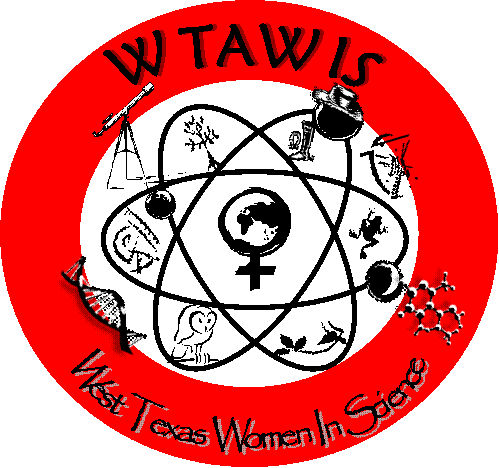 WT-AWIS Travel Application Information www.ciser.ttu.edu/wis The goal for the WT-AWIS Travel Award is to support women in STEM disciplines by providing supplemental travel funding for the purpose of attending and presenting at STEM conferences and workshops. WT-AWIS Travel Award Applications for professional travel support will be accepted on a rolling submissions basis throughout the year and will award up to $200 per individual and cannot be the sole source of support for the travel. Personal funds are an acceptable source of additional support. Eligibility Criteria WT-AWIS member ($15 for students and active participant at the local level) Student (undergraduate, graduate, or post-doc) that will present at a scientific conference; registration receipt required Faculty/staff that will attend a leadership or women's conference; flight itinerary or registration receipt required Travel Award Information (first page, one page maximum) Include the following information: 1. Name and contact information (phone, email, affiliation, position/title, student classification) of the travel award applicant 2. Proposed conference information: Name of conference, date(s) occurring, town and state, estimated line item and total costs to attend, other sources of support (including personal), and amount requested from WT-AWIS. 3. For graduate and undergraduate students only: Students must obtain approval from their research mentor/advisor to submit an application. Include your research advisors name, department/mail stop, position/title, email and phone. Also, have the advisor justify how this conference will benefit the applicant and verify that the student will be presenting the research at the conference mentioned above via an email to julie.isom@ttu.edu  Travel Award Narrative (second page, one page maximum): Discuss “How will attending this conference benefit you personally and professionally?” Due via email as a 2 page PDF document at least one month prior to the conference date to: WT-AWIS Records Chair, julie.isom@ttu.edu 